AJEESH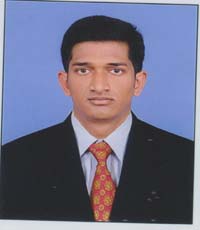 E-Mail: ajeesh.381691@2freemail.com Securing a challenging position /assignment, where I can effectively contribute my skills with an organisation of high repute                                                                                                                    Preferred Location: Abroad.Work Experience		Worked as a Accountant in Alghoniem Co. Ltd.  Abha, K.S.A. (December 2015 to march 2018)Accountabilities:To detect any fraud or misappropriation irrespective of its size, magnitude other staff involved in it.To see if operational policies/processes are being adhered to all levels and to detect deviations.To check the accuracy of reports, MIS and Accounting, accuracy of records maintained through verification against evidences such as receipts, including records maintained at client level in the form of passbook. Loan documents: Loan applications, promissory notes and other documents required as per policy related data entered in Excel spreadsheets or software. Client visits: check meeting discipline – timing, conduct, staff and client discipline, check passbooks interact with clients can also check loan utilization.AttainmentsRelationship officer’s illegal cash rotation found and informed authority.  To Check daily Branch over dues and found fraud loan disbursement centres.Branch documents checked and lack of major findings founded.To Recover and avoid branch expenses. Accountabilities:The Priority Cargo business deals with door-to-door delivery in a time bound manner Services under this vertical are available in 20 States, 6 Union Territories covering 534 Cities in India. There are total 404 branches and 415 franchisees to cater the Priority Cargo business. On-time delivery and Dedicated Company owned vehicles.Dedicated customer care window and Extensive nation-wide networkAttainmentsHandle Container booking, updating of container details, packing and loading.Deals with Tax Department and Forwarder for rate negotiation, compare with other duties department, and forwarders rates and take best rates from them as per comparison. Making proper Transport Planning and Coordinate with Storage area, Packing and Accounts Department for execution.Inquiry with bank and Buyers about the payment on the due-dates.To prepare Daily, Weekly and Monthly MIS Report.Academic CredentialsIT SkillsOperating Systems	:	Visual Basic 07, and MS Office.Software		:           Tally, SAPPersonal MinutiaeDate of Birth: 23 Feb 1989Linguistic Abilities: English, Hindi, Malayalam, and TamilMarital status: Married.Worked as a District Internal Auditor with Chemmanur Credits & Investments Ltd., Kerala in finance Section.(November 2014 to November 2015)Worked as a District Internal Auditor with Micro finance Section in MuthootFincorp LTD, Palakkad, Kerala. (October2013 to October 2014)Worked as a Logistics Executive with VRL Logistics Limited, Chinniampalayam, Coimbatore for a period of 2 year.Board/CourseUniversity/Collegeyear% of marks M.com(IB)International      Business CMS College Of Science And Commerce ,CoimbatoreMay-1170%     BBMCMS College Of Science And Commerce ,CoimbatoreMay-0970 %       +2GHSS Kizhakkenchery PalakkadAPR-0660 %SSLCMary Matha High School ,Panthalampadam,               Palakkad March-04 60%